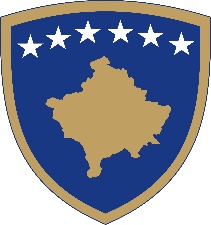 Republika e KosovësRepublika Kosova-Republic of KosovoQeveria-Vlada-GovernmentMinistria e Punëve të Brendëshme  - Ministry of Internal Affairs - Ministarstva Unutrašnjih PoslovaDOKUMENT KONSULTIMIPËRPROJETKLIGJI PËR INSPEKTIMIN ADMINISTRATIVNëntor  2021Përmbledhje e shkurtër rreth nxjerrjes së Projetkligji për inspektimin administrativ1. Qëllimi i këtij Projektligji  është:Me këtë ligj rregullohet themelimi dhe kompetencat e Inspektoratit Administrativ, procedura e inspektimit, të drejtat dhe detyrimet e inspektorëve administrativ, të drejtat dhe detyrimet e organeve të inspektuara administrative dhe zyrtarëve publik të inspektuar si dhe çështjet tjera në fushën e inspektimit administrative.Përshkrimi i shkurtë i çështjesDispozitat e këtij Projekt ligji zbatohen ndaj të gjitha institucioneve të administratës shtetërore si dhe të gjithë zyrtarëve publikë të punësuar në institucionet e administratës shtetërore.Inspektimit administrativ siç përcaktohet me këtë Projekt ligj do t’i nënshtrohen edhe institucionet tjera nëse me ligjet e veçanta për themelimin e tyre është përcaktuar një gjë e tillë.Inspektimet e rregulluara me ligje të veçanta do t'i nënshtrohen këtij ligji vetëm në ato çështje që nuk janë të rregulluara me ligje të veçanta.Për çështjet procedurale që nuk rregullohen me këtë ligj, zbatohen përshtatshmërisht dispozitat e ligjit për procedurën e përgjithshme administrative.Me këtë Projekt ligj themelohet Inspektorati si agjenci ekzekutive në kuadër të ministrisë përgjegjëse për administratë publike me kompetencë territoriale në të tërë territorin e Republikës së Kosovës. Inspektorati udhëhiqet nga Drejtori ekzekutiv, i cili për menaxhimin dhe administrimin e inspektoratit i i raporton dhe i përgjigjet drejtpërdrejt ministrit përgjegjës për administratë publike.Qëllimi i konsultimitQëllimi i konsultimit është përfshirja sa më e madhe e të gjitha palëve të interesit duke përfshirë qytetarët, bizneset dhe shoqërinë civile.Afati përfundimtar për dorëzimin e përgjigjeveAfati përfundimtar i dorëzimit të kontributit me shkrim në kuadër të procesit të konsultimit për këtë projekt rregullore është deri më ......, në orën .........Ku dhe si duhet t’i dërgoni kontributet tuaja me shkrimTë gjitha kontributet me shkrim duhet të dorëzohen në formë elektronike në e-mail adresën Shehrie.leci@rks-gov.net dhe Almenida.bajrami@rks-gov.net  me titull Kontribut ndaj procesit të konsultimit për “LIGJI PËR INSPEKTIMIN ADMINISTRATIV “Komentet nga organizatatEmri i organizatës që jep komente:Fushat kryesore të veprimit të organizatës:Informatat e kontaktit të organizatës (adresa, email, telefoni):Data e dërgimit të komenteve: 